Coordenação Nacional de ServiçoProposta de trabalho para a área de serviçoDespertar e sensibilizar os devotos ao serviço Sai “Enquanto houver vida no corpo, usem-na para o serviço aos outros.Ocupem-se vocês mesmos do serviço até sua última respiração.Serviço ao homem é serviço a Deus.”Sathya Sai BabaConhecer todas as regiões, por meio de reuniões (ainda não consegui realizar todas);Estudo dos ensinamentos Sai sobre serviço (enviei material às regiões que  já fiz reunião);Apoiar os coordenadores de serviço das regiões com materiais e mini oficinas para que eles trabalhem com os coordenadores de serviço dos centros e grupos de suas regiões, sem impor tipos de serviço, que devem ser de acordo com a realidade e característica de cada região;Incentivar a escolha de coordenador de serviço nas regiões que não o possuem para que este possa responder por todas as áreas (serviço/PAC/PAM/PAESS, caso não tenha);Elaborar um boletim de notícias periódicos, integrando todas as áreas de serviço como PAC, PAM, PAESS, mostrando o que está acontecendo nas regiões como forma de incentivar o serviço; O SERVIÇO COMEÇA DENTRO DE CASAIncentivar  o serviço dentro da  Organização Sai, pois não adianta servir lá fora, se o Organização precisa de ajuda.Apoiar as iniciativas da presidência do Conselho Central do Brasil.Trabalhar apoiando o PAESS nas regiões que tem escolas Sai, visto que é um serviço contínuo e dentro da Divina Obra de Sai;Se possível formar banco de dados sobre devotos que possam colaborar com os serviços dentro da Organização Sai (informática, línguas, médicos, enfermeiros, professores, culinária, trabalhos manuais como artesanato e decoração, músicos,...)Todo esse trabalho não é estanque, está aberto a sugestões de vocês, buscando sempre estar alinhado aos ensinamentos de Sai, trabalho em equipe e, principalmente, motivado pela devoção a Bhagawan Sri Sathya Sai Baba.Beatriz Tanaka (81 998028109/33611173)Beatriz_tanaka@hotmail.com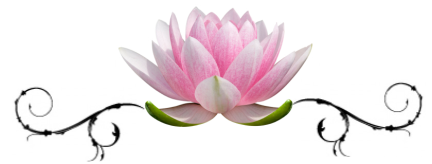 